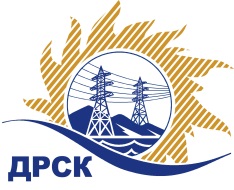 Акционерное Общество«Дальневосточная распределительная сетевая  компания»ПРОТОКОЛ № 522/ИТ-ВП по выбору победителя открытого электронного запроса предложений на право заключения договора «Программное обеспечение 1С» для нужд АО «ДРСК» (закупка 1179 раздела 3.1. ГКПЗ 2017 г.)  ЕИС № 31705217472 (МСП)Форма голосования членов Закупочной комиссии: очно-заочная.ПРИСУТСТВОВАЛИ: 8 членов постоянно действующей Закупочной комиссии ОАО «ДРСК»  1-го уровня.ВОПРОСЫ, ВЫНОСИМЫЕ НА РАССМОТРЕНИЕ ЗАКУПОЧНОЙ КОМИССИИ: Об утверждении результатов процедуры переторжки.Об итоговой ранжировке заявок.О выборе победителя запроса предложений.РЕШИЛИ:По вопросу № 1Признать процедуру переторжки не состоявшейсяУтвердить окончательные цены заявок участниковПо вопросу № 2Утвердить итоговую ранжировку заявокПо вопросу № 3Планируемая стоимость закупки в соответствии с ГКПЗ: 3 455 000,00 руб., без учета НДС.Признать победителем запроса предложений на право заключения договора на выполнение «Программное обеспечение 1С» для нужд АО «ДРСК» участника, занявшего первое место в итоговой ранжировке по степени предпочтительности для заказчика: ООО «Государственные проекты 1С-Рарус» г. Новосибирск на условиях: стоимость предложения 3 087 054,00  руб. без НДС, НДС  не предусмотрен. Срок передачи прав: в течение 20 (двадцати) календарных дней с даты подписания Сторонами  договора.  Условия оплаты:  в течение 30 (тридцати) календарных дней с даты подписания обеими сторонами акта приёма-передачи неисключительных прав. Срок гарантийной поддержки лицензий (подписка ИТС ПРОФ):   2 года. Заявка имеет правовой статус оферты и действительна до 27.10.2017 г.Секретарь Закупочной комиссии 1 уровня  		                                         М.Г.ЕлисееваЧувашова О.В.(416-2) 397-242г.  Благовещенск«21» июля 2017№п/пНаименование Участника закупки и его адресОбщая цена заявки после переторжки, руб. без НДС1ООО 'Бизнес Виктори Софт' ИНН/КПП 7737535924/772401001 ОГРН 50877464458603430060.002Общество с ограниченной ответственностью "1-й Советник"ИНН/КПП 6659178653/667801001 ОГРН 10866590146723430060.003ООО Внедренческий центр «ЛАЭРТА» ИНН/КПП 7709464069/770901001 ОГРН 11577466791883109500.004ООО "АКСИОМА-СОФТ" ИНН/КПП 7717803501/771701001 ОГРН 11477480157443430060.005ООО «Программ инжиниринг» ИНН/КПП 7712026844/770501001 ОГРН 10377391697313430060.006ООО "Софт Билдинг" ИНН/КПП 7839399170/783901001 ОГРН 10978470226023430060.007ООО "Государственные проекты 1С-Рарус" ИНН/КПП 5405266992/540601001 ОГРН 10454019049543087054.008ООО «ИЦ Элит-профит» ИНН/КПП 7710404441/773601001 ОГРН 10277397273443449836.00Место в итоговой ранжировкеНаименование участника и его адресЦена заявки  на участие в закупке, руб.Итоговая оценка предпочтительности заявок1 местоООО «Государственные проекты 1С-Рарус» г. Новосибирск,  Заявка, подана 19.07.2017 10:073 087 054,00  руб. без НДС  0,9192 местоООО Внедренческий центр «ЛАЭРТА» г. Москва, Заявка, подана 18.07.2017 08:143 109 500,00 руб.  без НДС  0,6303 местоООО «Бизнес Виктори Софт» г. Москва, Заявка, подана 14.06.2017 19:163 430 060,00 руб.  без НДС  0,5324 местоООО «Программ инжиниринг» г. Москва, Заявка, подана 20.06.2017 23:033 430 060,00 руб.  без НДС  0,5325 местоООО «ИЦ Элит-профит»  г. МоскваЗаявка, подана 26.06.2017 16:553 449 836,00   руб. без НДС  0,3876 местоООО «1-й Советник»  г. Екатеринбург, 
Заявка, подана 14.06.2017 22:333 430 060,00 руб.  без НДС  0,2327 местоООО «АКСИОМА-СОФТ» г. Москва, Заявка, подана 16.06.2017 18:243 430 060,00 руб.  без НДС  0,2328 местоООО «Софт Билдинг» г. Санкт-Петербург, Заявка, подана 26.06.2017 19:343 430 060,00 руб.  без НДС  0,232